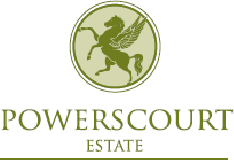  Annual Membership Terms & ConditionsPlease spare a moment to read this, we’ve kept it as brief as we can.These terms and conditions cover the sale of Annual Memberships of Powerscourt Estate.  Please take time to read through these carefully before subscribing for your annual membership.  By purchasing your membership you acknowledge that you have read and agree to be bound by these terms and conditions.For the Enjoyment of All of Our Visitors:Annual membership is valid for 12 months from the date you join.A photograph of each named adult is required for your membership card which will be taken at Reception. Please be assured, we will only ever use this for purposes relating to your Annual Membership.Membership cards are not transferable and are only for the named adults on the membership.Children – (refers to children of annual membership holders under 18 years).Guests of annual membership holders may visit the Gardens and Waterfall by paying the full admission price.  Unfortunately guests of annual members may not visit the River Walk.Annual members are welcome in the Gardens, Waterfall and River Walk during normal business hours.  Please refer to our website for Opening Times: powerscourt.com/plan-your-visit/opening-times .  Please note that here is no access for overnight camping, or out of hours access to any part of the estate.Please note that sections of the Estate may be occasionally closed.Please observe notices within Powerscourt Estate.Please observe speed limits when driving along the River Walk and the Estate.Please be considerate of other visitors and their safety.Please park in the public car-park and disabled parking areas rather than in front of Powerscourt House.Annual Members are welcome to picnic at the Waterfall or River Walk but not in Powerscourt Gardens.Please be aware that other users of the River Walk may not be comfortable with dogs and therefore all dogs must be kept under control at all times and must be on a lead in the area to the left hand side  They may be off the leash but under control in the area to the right hand side.Please walk your dogs on a leash on the avenue and at the Waterfall.  Only guide dogs may visit Powerscourt House and Gardens.Please bring no more than 3 dogs per person to Powerscourt River Walk and Waterfall.Please ensure that you pick up after your dog and not leave a mess for others.For additional guidelines on walking dogs at Powerscourt, please see below.Please respect our wildlife and leave what you find behind.Powerscourt Estate does not accept liability for any loss or injury whilst on the Estate.Powerscourt Estate reserves the right to alter and change these terms and conditions without notice.Additional Requirements in relation to Walking DogsA maximum of three dogs per person is permitted at the Riverwalk and Waterfall. Please be aware that other users of the Riverwalk may not be comfortable with dogs and therefore all dogs must be kept under control at all times.  The area to the left of the river walk is for dogs on a leash only, dogs may be left off the leash, but under control in the area to the right hand side.In line with the Control of Dogs Regulations, the following dog breeds (or strains and crosses of them) must be kept on a short lead by a person over 16 years who is capable of controlling them and must be kept muzzled: American pit bull terrier 			English bull terrier Staffordshire bull terrier 			Bull mastiff Dobermann pinscher 				German shepherd (Alsatian) Rhodesian ridgeback 				Rottweiler Japanese Akita 					Japanese Tosa Bandog General Data Protection Regulation and Data Protection ActsPowerscourt respects your privacy and is committed to complying with the General Data Protection Regulation and Data Protection Acts of 1988 - 2018.  Please ensure that you read our Privacy and Security Policy and Terms and Conditions in conjunction with the following:A valid e-mail address is required for all memberships.  This e-mail will be used by Powerscourt to communicate renewal options, changes to opening times and possible closuresPowerscourt may also communicate with you in respect of marketing special events that may be of interest to you and special offers/discounts in respect of other Powerscourt businesseswe will retain your personal information for no longer than necessary to fulfil the purposes for which it was collected, however, we may be required by applicable laws and/or regulations to hold your personal data longer than this period.Thank you for your support of Powerscourt Estate throughout the year.  We greatly appreciate your co-operation.